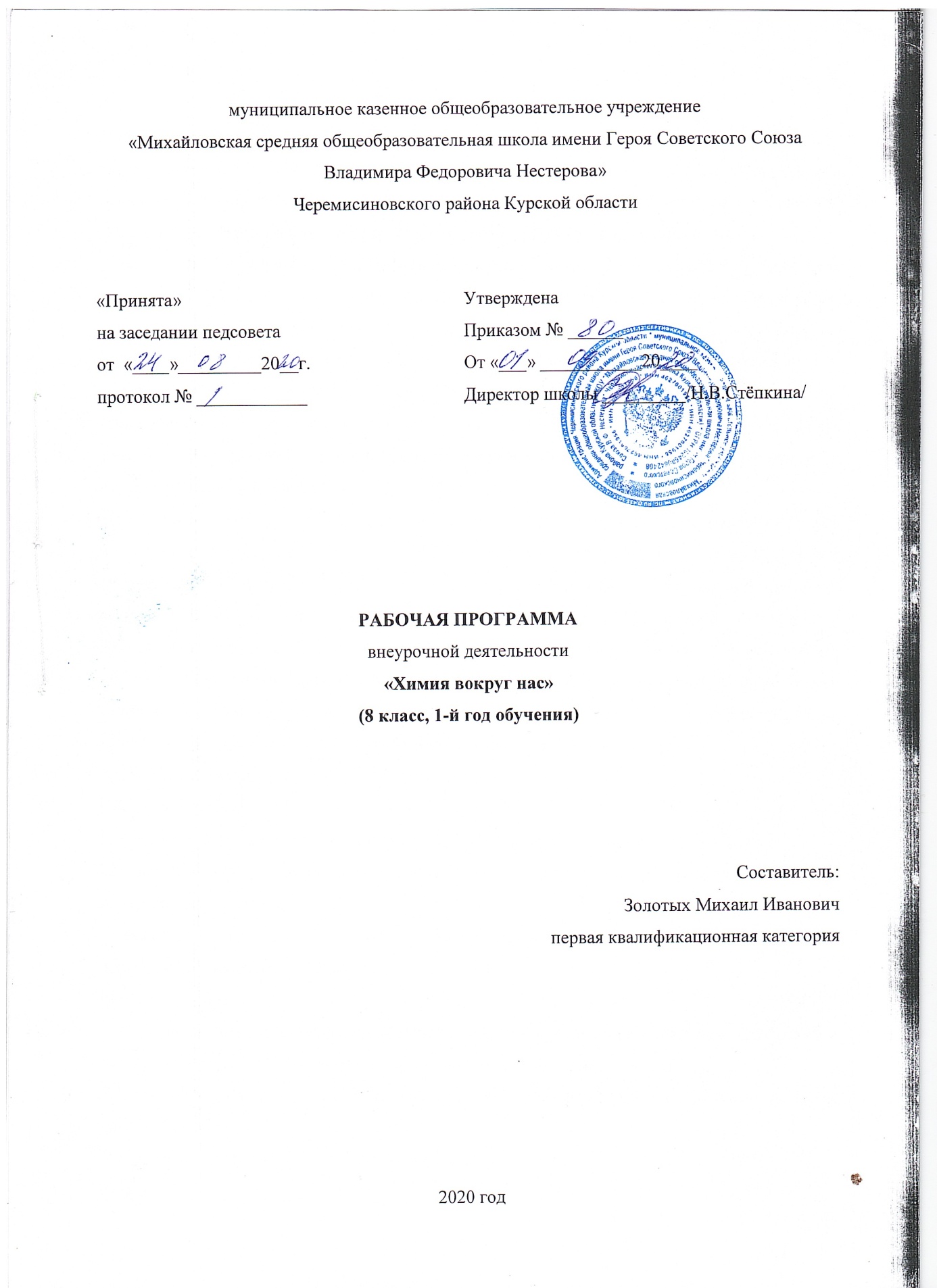                                         Пояснительная запискаРабочая программа внеурочной деятельности «Химия вокруг нас» общеинтеллектуального направления для 8 общеобразовательного класса разработана на основе Федерального закона Российской Федерации от 29.12.2012 года №273 – ФЗ «Об   в Российской Федерации», Федерального  государственного образовательного стандарта основного общего образования, Концепции духовно- нравственного развития и воспитания личности гражданина России, основной образовательной программы основного общего образования, плана внеурочной деятельности на 2020-2021 учебный год, положения об организации курса внеурочной деятельности в условиях реализации федерального государственного образовательного стандарта, утверждённого приказом по школе от 30мая 2017 года № 30/1, авторской программы  Лариной Г. В. «Чудесная химия», 2017г. Изменений в авторскую программу не вносилось. Программа рассчитана на учащихся 8 класса в возрасте 14-15 лет и осуществляется в объёме 34 ч в год (1 ч в неделю)Цели курса внеурочной деятельности: формирование у учащихся опыта химического творчества, который связан не только с содержанием деятельности, но и с особенностями личности  ребенка, его способностями к сотрудничеству, развитие общекультурной компетентности, представлений о роли естественнонаучных занятий в становлении цивилизации, познавательной активности и самостоятельности, положительной мотивации к обучению, опыта самореализации, коллективного взаимодействия, развитие интеллектуального и творческого потенциала  детей на основе формирования операционных способов умственных действий по решению теоретических и практических задач в области химии.Задачи курса внеурочной деятельности:Обучающие:1) формирование умений и знаний при проведении опытов по химии;2) Развитие познавательного интереса к химии; 3). Приобретение знаний и умений при работе с химическими веществами:4) повторение, закрепление основных понятий,  а также научных фактов, образующих химическую науку.Воспитательные:1) создание педагогических ситуаций успешности для повышения собственной самооценки и статуса учащихся в глазах сверстников, педагогов и родителей;2) формирование познавательных способностей в соответствии с логикой развития химической науки;3)  формирование общественной активности личности, гражданской позиции, культуры общения.4) содействие в профориентации школьников, общению и поведению в социуме.Развивающие:1) развивать у школьника умение выделять главное, существенное в изученном материале, сравнивать, обобщать изученные факты, логически излагать свои мысли при решении задач;2) развивать самостоятельность, умение преодолевать трудности в учении;3) развивать эмоции учащихся, создавая эмоциональные ситуации удивления, занимательности, парадоксальности;4) развивать практические умения учащихся при выполнении практических экспериментальных задач.5)развивать интеллектуальный и творческий потенциал личности, логическое мышление при решении экспериментальных задач по химии;6)учить технике подготовки и проведения химического эксперимента, с помощью занимательных опытов поднять у обучающихся интерес к изучению химии, учить приемам решения творческих задач, поиску альтернативного решения, комбинированию ранее известных способов решения, анализу и сопоставлению различных вариантов решения, учить активно мыслить;7) расширять профессиональный кругозор, эрудицию, повышать общий уровень образованности и культуры.  Перечисленные задачи охватывают широкий круг проблем воспитания и дополнительного образования школьника, решение и реализация которых необходимы для достижения поставленной цели.Результаты освоения  курса внеурочной деятельностиличностные результаты:Ученик научится:В рамках ценностного и эмоционального компонентов будут сформированы:• уважение к личности и её достоинству, доброжелательное отношение к окружающим, нетерпимость к любым видам насилия и готовность противостоять им;• уважение к ценностям семьи, любовь к природе, признание ценности здоровья, своего и других людей, оптимизм в восприятии мира;• потребность в самовыражении и самореализации, социальном признании;• позитивная моральная самооценка и моральные чувства — чувство гордости при следовании моральным нормам, переживание стыда и вины при их нарушении.• готовность и способность к выполнению норм и требований школьной жизни, прав и обязанностей учащегося;• умение вести диалог на основе равноправных отношений и взаимного уважения и принятия; умение конструктивно разрешать конфликты;• готовность и способность к выполнению моральных норм в отношении взрослых и сверстников в школе, во внеучебных видах деятельности;• потребность в участии в общественной жизни ближайшего социального окружения, общественно полезной деятельности;• устойчивый познавательный интерес и становление смыслообразующей функции познавательного мотива;• готовность к выбору профильного образования. Учащийся получит возможность для формирования:• выраженной устойчивой учебно-познавательной мотивации и интереса к учению;• готовности к самообразованию и самовоспитанию;• адекватной позитивной самооценки и Я-концепции;• морального сознания на конвенциональном уровне, способности к решению моральных дилемм на основе учёта позиций участников дилеммы, ориентации на их мотивы и чувства; устойчивое следование в поведении моральным нормам и этическим требованиям; Предметные результаты:Ученик научится:формирование первоначальных систематизированных представлений о веществах, их превращениях и практическом применении; овладение понятийным аппаратом и символическим языком химии;осознание объективно значимости основ химической науки как области современного естествознания, химических превращений органических и неорганических веществ как основы многих явлений живой и неживой природы; углубление представлений о материальном единстве мира;   овладение основами химической грамотности: способностью анализировать и объективно оценивать жизненные ситуации, связанные с химией, навыками безопасного обращения с веществами, используемыми в повседневной жизни; умением анализировать и планировать экологически безопасное поведение в целях сбережения здоровья и окружающей среды;Учащийся получит возможность для формирования:-умений устанавливать связи между реально наблюдаемыми химическими явлениями и процессами, происходящими в микромире, объяснять причины многообразия веществ, зависимость их свойств от состава и строения, а также зависимость применения веществ от их свойств; -приобретения опыта использования различных методов изучения веществ; наблюдения за их превращениями при проведении несложных химических экспериментов с использованием лабораторного оборудования и приборов;-умения оказывать первую помощь при отравлениях, ожогах и других травмах, связанных с веществами и лабораторным оборудованием;овладения приемами работы с информацией химического содержания, представленной в разно форме (в виде текста, формул, графиков, табличных данных, схем, фотографий.- основы для формирования интереса к расширению и углублению химических знаний и выбора химии как профильного предмета при переходе на ступень среднего (полного) общего образования, а в дальнейшем и в качестве сферы свое профессиональной деятельности;- представлений о значении химической науки в решении современных экологических проблем, в том числе в предотвращении техногенных и экологических катастроф.Метапредметные  результаты:   Ученик научится: 1.овладевать навыками самостоятельного приобретения новых знаний, организации учебной деятельности, поиска средств её осуществления;2. умению планировать пути достижения целей на основе самостоятельного анализа условий и средств их достижения, выделять альтернативные способы достижения цели и выбирать наиболее эффективный способ, осуществлять познавательную рефлексию в отношении действий по решению учебных и познавательных задач.3. умению понимать проблему, ставить вопросы, выдвигать гипотезу, давать определение понятиям, классифицировать, структурировать материал, проводить эксперименты, аргументировать собственную позицию, формулировать выводы и заключения;4. умению соотносить свои действия с планируемыми результатами, осуществлять контроль своей деятельности в процессе достижения результата, определять 5. способы действий в рамках предложенных условий и требований, корректировать свои действия в соответствии с изменяющейся ситуацией;6. формировать и развивать компетентности в области использования инструментов и технических средств информационных технологий (компьютеров и программного обеспечения) как инструментально основы развития коммуникативных и познавательных универсальных учебных действий;для решения учебных и познавательных задач;7. умению извлекать информацию из различных источников (включая средства массовой информации, компакт-диски учебного назначения, ресурсы Интернета), свободно пользоваться справочной литературой, в том числе и на электронных носителях, соблюдать нормы информационной избирательности, этики;8. умению на практике пользоваться основными логическими приемами, методами наблюдения, моделирования, объяснения, решения проблем, прогнозирования и др.;9. умению организовывать свою жизнь в соответствии с представлениями о здоровом образе жизни, правах и обязанностях гражданина, ценностях бытия, культуры и социального взаимодействия;10 умению выполнять познавательные и практические задания, в том числе проектные;11 умению самостоятельно и аргументированно оценивать свои действия и действия одноклассников, содержательно обосновывая правильность или ошибочность результата и способа действия, адекватно оценивать объективную трудность как меру фактического или предполагаемого расхода ресурсов на решение задачи, а также свои возможности в достижении цели определенной сложности;12 умению работать в группе – эффективно сотрудничать и взаимодействовать на основе координации различных позиций при выработке общего решения в совместной деятельности; слушать партнера, формулировать и аргументировать свое мнение, корректно отстаивать свою позицию и координировать ее с позиции партнеров, в том числе в ситуации столкновения интересов; продуктивно разрешать конфликты на основе учета интересов и позиций всех его участников, поиска и оценки альтернативных способов разрешения конфликтов.                                           Коммуникативные результаты:Ученик научится:• учитывать разные мнения и стремиться к координации различных позиций в сотрудничестве;• формулировать собственное мнение и позицию, аргументировать и координировать её с позициями партнёров в сотрудничестве при выработке общего решения в совместной деятельности;• устанавливать и сравнивать разные точки зрения, прежде чем принимать решения и делать выбор;• аргументировать свою точку зрения, спорить и отстаивать свою позицию не враждебным для оппонентов образом;• задавать вопросы, необходимые для организации собственной деятельности и сотрудничества с партнёром;• осуществлять взаимный контроль и оказывать в сотрудничестве необходимую взаимопомощь;• адекватно использовать речь для планирования и регуляции своей деятельности;• адекватно использовать речевые средства для решения различных коммуникативных задач; владеть устной и письменной речью; строить монологическое контекстное высказывание;• организовывать и планировать учебное сотрудничество с учителем и сверстниками, определять цели и функции участников, способы взаимодействия; планировать общие способы работы;• осуществлять контроль, коррекцию, оценку действий партнёра, уметь убеждать;• работать в группе — устанавливать рабочие отношения, эффективно сотрудничать и способствовать продуктивной кооперации; интегрироваться в группу сверстников и строить продуктивное взаимодействие со сверстниками и взрослыми;• основам коммуникативной рефлексии;• использовать адекватные языковые средства для отображения своих чувств, мыслей, мотивов и потребностей;• отображать в речи (описание, объяснение) содержание совершаемых действий как в форме громкой социализированной речи, так и в форме внутренней речи.Ученик получит возможность научиться:• учитывать и координировать отличные от собственной позиции других людей в сотрудничестве;• учитывать разные мнения и интересы и обосновывать собственную позицию;• понимать относительность мнений и подходов к решению проблемы;• продуктивно разрешать конфликты на основе учёта интересов и позиций всех участников, поиска и оценки альтернативных способов разрешения конфликтов; договариваться и приходить к общему решению в совместной деятельности, в том числе в ситуации столкновения интересов;• брать на себя инициативу в организации совместного действия (деловое лидерство);• оказывать поддержку и содействие тем, от кого зависит достижение цели в совместной деятельности;  • осуществлять коммуникативную рефлексию как осознание оснований собственных действий и действий партнёра;• в процессе коммуникации достаточно точно, последовательно и полно передавать партнёру необходимую информацию как ориентир для построения действия;• вступать в диалог, а также участвовать в коллективном обсуждении проблем, участвовать в дискуссии и аргументировать свою позицию, владеть монологической и диалогической формами речи в соответствии с грамматическими и синтаксическими нормами родного языка;• следовать морально-этическим и психологическим принципам общения и сотрудничества на основе уважительного отношения к партнёрам, внимания к личности другого, адекватного межличностного восприятия, готовности адекватно реагировать на нужды других, в частности оказывать помощь и эмоциональную поддержку партнёрам в процессе достижения общей цели совместной деятельности;• устраивать эффективные групповые обсуждения и обеспечивать обмен знаниями между членами группы для принятия эффективных совместных решений; • в совместной деятельности чётко формулировать цели группы и позволять её участникам проявлять собственную энергию для достижения этих целей.Познавательные результаты:Ученик научится:• основам реализации проектно-исследовательской деятельности;• проводить наблюдение и эксперимент под руководством учителя;• осуществлять расширенный поиск информации с использованием ресурсов библиотек и Интернета;• создавать и преобразовывать модели и схемы для решения задач;• осуществлять выбор наиболее эффективных способов решения задач в зависимости от конкретных условий;• делать умозаключения (индуктивное и по аналогии) и выводы на основе аргументов. • давать определение понятиям;• устанавливать причинно-следственные связи;• осуществлять логическую операцию установления родовидовых отношений, ограничение понятия;• обобщать понятия — осуществлять логическую операцию перехода от видовых признаков к родовому понятию, от понятия с меньшим объёмом к понятию с большим объёмом;• осуществлять сравнение и классификацию, самостоятельно выбирая основания и критерии для указанных логических операций;• строить классификацию на основе дихотомического деления (на основе отрицания);• строить логическое рассуждение, включающее установление причинно-следственных связей;• объяснять явления, процессы, связи и отношения, выявляемые в ходе исследования;• основам ознакомительного, изучающего, усваивающего и поискового чтения;• структурировать тексты, включая умение выделять главное и второстепенное, главную идею текста, выстраивать последовательность описываемых событий;Ученик получит возможность научиться:• основам рефлексивного чтения;• ставить проблему, аргументировать её актуальность;• самостоятельно проводить исследование на основе применения методов наблюдения и эксперимента;• выдвигать гипотезы о связях и закономерностях событий, процессов, объектов;• организовывать исследование с целью проверки гипотез;Регулятивные результаты:Ученик научится:организовать выполнение заданий учителя. Развивать навыки самооценки и самоанализаУченик получит возможность научиться: правильно излагать свои мысли, планировать, прогнозировать.контролировать в форме сравнения результата с заданным эталономпостановки учебной задачи на основе соотнесения того, что уже известно и усвоено учащимися, и того, что ещё неизвестно.Содержание курса внеурочной деятельности с указанием форм организации и видов деятельности.I. Введение. Значение химии в народном хозяйстве, в развитии науки и в познании окружающего мира. Экскурсия в химическую лабораторию. Формы организации занятий внеурочной деятельности: беседа, экскурсия. Основные виды деятельности: познавательная деятельность Знакомство с приемами лабораторной техники. Правила ТБ. Правила безопасной работы в химической лаборатории: со стеклом, металлом, пробками и т.д. Предметы лабораторного оборудования. Техника демонстрации эксперимента. Формы организации занятий внеурочной деятельности: беседа, индивидуальная.  Основные виды деятельности: Проблемно- ценностное общение. Резка тонких стеклянных трубок, обработка пробок, монтаж приборов для получения газов на герметичность. Способы очистки веществ и разделения смесей. Очистка веществ от примесей. Чистые вещества в лаборатории, науке и технике. Формы организации занятий внеурочной деятельности: рассказ с элементами беседы, индивидуальная.  Основные виды деятельности: трудовая деятельность.II. Химия в быту. Кристаллы в природе и технике. Методика выращивания единичных кристаллов. Практическая работа. Получение кристаллических друз на металлических каркасах. Формы организации занятий внеурочной деятельности: индивидуальные.  Основные виды деятельности: трудовая деятельность.Приготовление рабочих растворов, растворов заданной концентрации. Вода. Растворы. Охрана водных ресурсов. Проблема пресной воды. Растворы в природе и технике. Практическая работа. Приготовление растворов заданной концентрации, получение насыщенных и пересыщенных растворов, использование графиков растворимости. Формы организации занятий внеурочной деятельности: беседа, практика. Основные виды деятельности: трудовая деятельность, познавательная деятельность. Аптечный йод и его свойства. Почему йод надо держать в плотно закупоренной склянке. Практическая работа. Йодкрахмальная реакция с различными продуктами (хлеб, яблоко, картофель, разведённая мука). Формы организации занятий внеурочной деятельности: беседа, практическая работа. Основные виды деятельности: трудовая деятельность, познавательная деятельность. «Зелёнка», или раствор бриллиантового зелёного. «Зелёнка» или раствор бриллиантового зелёного. Необычные свойства обычной зелёнки. Формы организации занятий внеурочной деятельности: дискуссия. . Основные виды деятельности: познавательная деятельность.Перманганат калия, марганцовокислый калий, он же – «марганцовка». Необычные свойства марганцовки. Какую опасность может представлять марганцовка.  Формы организации занятий внеурочной деятельности: лекция. Основные виды деятельности: познавательная деятельность. Напитки для лечения простуды. Практическая работа. Изготовление напитков для лечения простуды (чай с лимоном или с малиновым вареньем, молоко с медом, шипучий напиток из пищевой соды, лимонной кислоты, сахара и аскорбиновой кислоты) Формы организации занятий внеурочной деятельности: практическая работа. Основные виды деятельности: трудовая деятельность. Мыло или мыла? Отличие хозяйственного мыла от туалетного. Щелочной характер хозяйственного мыла. Горит ли мыло. Что такое «жидкое мыло». Практическая работа. Растворение жидкого мыла в жесткой и дистиллированной воде. Формы организации занятий внеурочной деятельности: беседа, практическая работа. Основные виды деятельности: познавательная деятельность. Могут ли представлять опасность косметические препараты. Можно ли самому изготовить питательный крем. Чего должна опасаться мама, применяя питательный крем и другую парфюмерию. Формы организации занятий внеурочной деятельности: лекция. Основные виды деятельности: познавательная деятельность. Методика очистки старых монет. Практическая работа. Как посеребрить монету. Формы организации занятий внеурочной деятельности: дискуссия, практическая работа. Основные виды деятельности: познавательная деятельность, трудовая деятельность. Использование разных методик для искусственного старения бумаги. Практическая работа. Состаривание бумажного листа. Формы организации занятий внеурочной деятельности: беседа, практическая работа. Основные виды деятельности: трудовая деятельность. Невидимые «чернила». «Таинственное письмо». Практическая работа. Написание невидимого письма. Формы организации занятий внеурочной деятельности: беседа, практическая работа. Основные виды деятельности: проблемно- ценностное общение. Опыты с уксусной кислотой. Столовый уксус и уксусная эссенция. Свойства уксусной кислоты и её физиологическое воздействие. Практические работы. Гашение пищевой соды уксусной эссенцией. Приготовление уксуса разной концентрации. Формы организации занятий внеурочной деятельности: беседа, работа с интернетом и литературой по поиску информации, лекция, исследовательская работа. Основные виды деятельности: познавательная деятельность.III. Химия за пределами дома.  Пиротехнические опыты.  Подготовка и практическое проведение экспериментов с участием легко воспламеняющихся веществ (получение белого фосфора, самовозгорание костра и т.д.). Формы организации занятий внеурочной деятельности: беседа, проведение эксперимента. Основные виды деятельности: познавательная деятельность. Решение экспериментально-расчетных задач  («Мониторинг качества  питьевой воды» или «Электролиз в школьной лаборатории»). Отработка методики решения экспериментальных и расчетных задач с использованием исследовательской деятельности учащихся, умения идентифицировать вещества по их физическим и химическим свойствам. Формы организации занятий внеурочной деятельности: индивидуальная работа. Основные виды деятельности: проблемно- ценностное общение. Знакомые незнакомцы. Экскурсия в магазин. Домашняя лаборатория из хозяйственного и продуктового магазина. Магазин «Дом. Сад. Огород». Серный цвет и сера молотая. Отбеливатель «Персоль». Калиевая селитра. Каустическая сода. Кислота для пайки металла. Растворители. Керосин и другое бытовое топливо. Минеральные удобрения и ядохимикаты. Раствор аммиака. Стеклоочистители. Хозяйственный  магазин каждому необходим. Магазин «Продукты». Сахар, соль, крахмал, сода, уксус, спички. Знакомые незнакомцы. Могут ли представлять опасность вещества из хозяйственного и продуктового магазинов. Практическая работа. Определение по этикеткам наличие пищевых добавок в продуктах. Формы организации занятий внеурочной деятельности: групповая работа, экскурсия. Основные виды деятельности: познавательная деятельность.Химические продукты: «сок, вода, молоко». Отработка методики проведения эксперимента на эффектном опыте. Удаление пятен. Практическая работа. Удаление ржавчины, чернил, варенья, йодного и жирного пятен со скатерти. . Формы организации занятий внеурочной деятельности:  индивидуальная работа, практическая работа. Основные виды деятельности: проблемно- ценностное общение. Самовозгорание костра. Отработка методики проведения эксперимента на эффектном опыте. Формы организации занятий внеурочной деятельности: проведение эксперимента. Основные виды деятельности: познавательная деятельность. «Перо жар-птицы» - цветные огни. Отработка методики проведения эксперимента на эффектном опыте. Подготовка и проведение химического вечера в рамках «Недели химии». Практическая работа. Отработка методики проведения эксперимента на эффектных опытах (дым без огня, «сиреневый» туман, химическое «золото» и т.д.) под руководством преподавателя, обучение наблюдению, выявлению условий начала и протекания реакций, ведению записей.   Формы организации занятий внеурочной деятельности: беседа, работа с интернетом и литературой по поиску информации, лекция, исследовательская работа. Основные виды деятельности: групповая и индивидуальная, работа в парах.  IV. Работа над проектом.  Структура устного доклада. Составление текста  устного доклада. Оформление проектной работы (компьютерный вариант). Оформление слайдовых презентаций. Защита исследовательских работ. Выступление на научной школьной конференции. Оценка результатов работы. Коллективное обсуждение: что получилось, что вызвало затруднения, анализ всей работы на протяжении проекта.  Формы организации занятий внеурочной деятельности: исследовательская деятельность, проектная деятельность.              Основные виды деятельности: познавательная деятельности.                                      Тематическое планирование 8 класс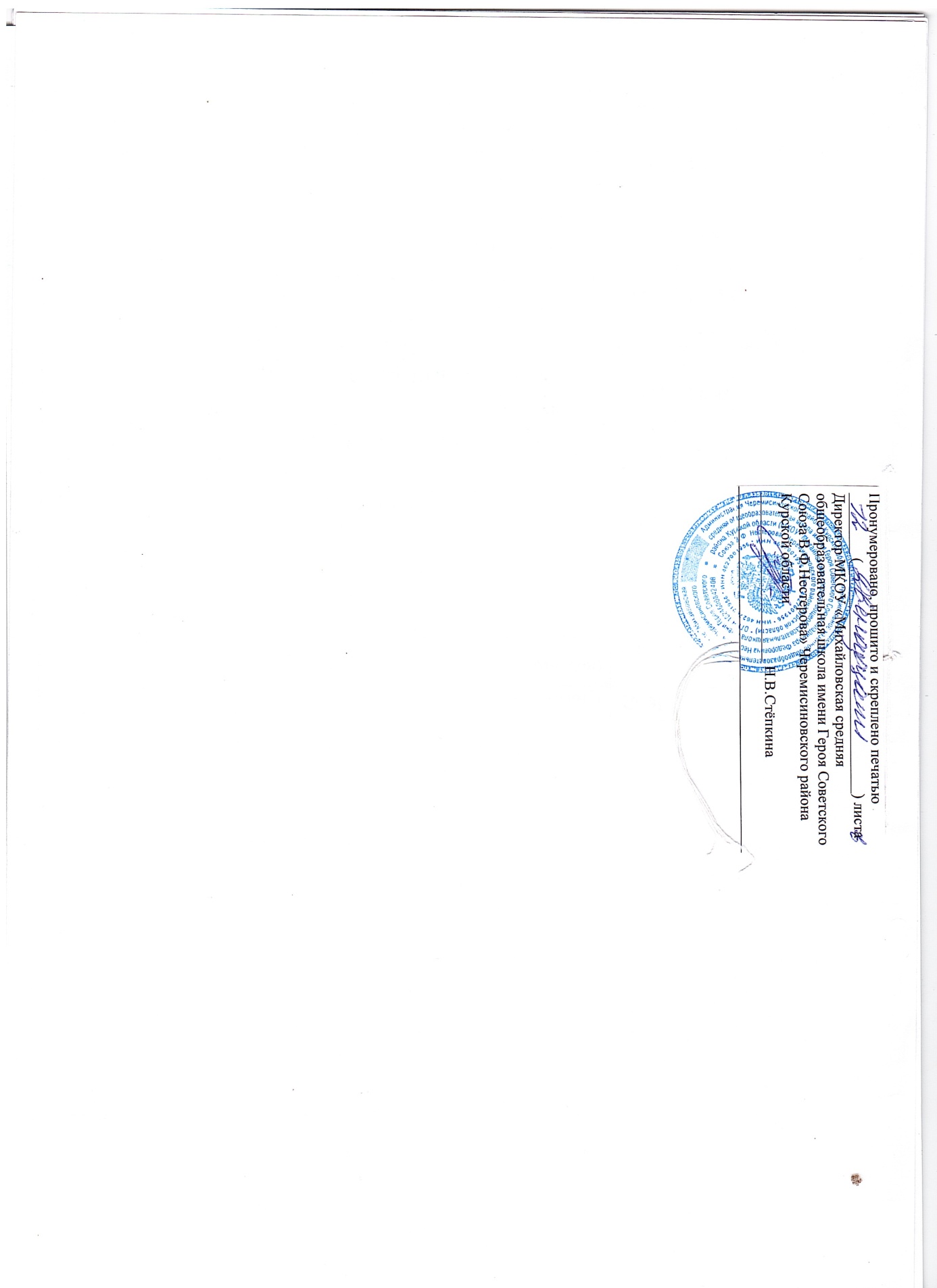 №Раздел, темаКоличество часов1Введение32Химия в быту153Химия за пределами дома 134Работа над проектом3Всего34№ п/пДата Дата Дата Дата Наименование раздела          Темы занятийНаименование раздела          Темы занятийКоличество часовПримечание№ п/ппланпланфакт факт Наименование раздела          Темы занятийНаименование раздела          Темы занятийКоличество часовПримечаниеРаздел 1. Введение (3ч.)Раздел 1. Введение (3ч.)Раздел 1. Введение (3ч.)Раздел 1. Введение (3ч.)Раздел 1. Введение (3ч.)Раздел 1. Введение (3ч.)Раздел 1. Введение (3ч.)Раздел 1. Введение (3ч.)Раздел 1. Введение (3ч.)1Значение химии. Организационное занятие. (Т.Б. знакомство с оборудованием, кабинетом.).Значение химии. Организационное занятие. (Т.Б. знакомство с оборудованием, кабинетом.).Значение химии. Организационное занятие. (Т.Б. знакомство с оборудованием, кабинетом.).12Правила и приемы работы в химической лаборатории. Техника лабораторных работ.Правила и приемы работы в химической лаборатории. Техника лабораторных работ.Правила и приемы работы в химической лаборатории. Техника лабораторных работ.13Простейшее оборудование и приборы. (работа со штативом, спиртовкой, прибором для получения газов).Простейшее оборудование и приборы. (работа со штативом, спиртовкой, прибором для получения газов).Простейшее оборудование и приборы. (работа со штативом, спиртовкой, прибором для получения газов).1                                            Раздел 2. Химия в быту (15ч.)                                            Раздел 2. Химия в быту (15ч.)                                            Раздел 2. Химия в быту (15ч.)                                            Раздел 2. Химия в быту (15ч.)                                            Раздел 2. Химия в быту (15ч.)                                            Раздел 2. Химия в быту (15ч.)                                            Раздел 2. Химия в быту (15ч.)                                            Раздел 2. Химия в быту (15ч.)4-5Выращивание кристаллов.Выращивание кристаллов.Выращивание кристаллов.26-7Приготовление рабочих растворов, растворов заданной концентрации.Приготовление рабочих растворов, растворов заданной концентрации.Приготовление рабочих растворов, растворов заданной концентрации.28Аптечный йод и его свойства.Аптечный йод и его свойства.Аптечный йод и его свойства.19«Зелёнка», или раствор бриллиантового зелёного.«Зелёнка», или раствор бриллиантового зелёного.«Зелёнка», или раствор бриллиантового зелёного.110Перманганат калия. Необычные свойства марганцовки.Перманганат калия. Необычные свойства марганцовки.Перманганат калия. Необычные свойства марганцовки.111Изготовление напитков для лечения простуды.Изготовление напитков для лечения простуды.Изготовление напитков для лечения простуды.112Мыло или мыла?Мыло или мыла?Мыло или мыла?113Могут ли представлять опасность косметические препараты.Могут ли представлять опасность косметические препараты.Могут ли представлять опасность косметические препараты.114Можно ли самому изготовить питательный крем.Можно ли самому изготовить питательный крем.Можно ли самому изготовить питательный крем.115Очистка старых монет.Очистка старых монет.Очистка старых монет.116Искусственное старение бумаги.Искусственное старение бумаги.Искусственное старение бумаги.117«Таинственное письмо».«Таинственное письмо».«Таинственное письмо».118Опыты с уксусной кислотой.Опыты с уксусной кислотой.Опыты с уксусной кислотой.1                                Раздел 3. Химия за пределами дома (13ч.)                                Раздел 3. Химия за пределами дома (13ч.)                                Раздел 3. Химия за пределами дома (13ч.)                                Раздел 3. Химия за пределами дома (13ч.)                                Раздел 3. Химия за пределами дома (13ч.)                                Раздел 3. Химия за пределами дома (13ч.)                                Раздел 3. Химия за пределами дома (13ч.)                                Раздел 3. Химия за пределами дома (13ч.)19-20Пиротехнические опыты.Пиротехнические опыты.Пиротехнические опыты.221-22Решение экспериментально-расчетных задач  («Мониторинг качества  питьевой воды». Решение экспериментально-расчетных задач  («Мониторинг качества  питьевой воды». Решение экспериментально-расчетных задач  («Мониторинг качества  питьевой воды». 223-24Знакомые незнакомцы. Экскурсия в магазин.Знакомые незнакомцы. Экскурсия в магазин.Знакомые незнакомцы. Экскурсия в магазин.225-26Химические продукты: «сок, вода, молоко».Химические продукты: «сок, вода, молоко».Химические продукты: «сок, вода, молоко».227Удаление пятен.Удаление пятен.Удаление пятен.128Самовозгорание костра.Самовозгорание костра.Самовозгорание костра.129«Перо жар-птицы» - цветные огни.«Перо жар-птицы» - цветные огни.«Перо жар-птицы» - цветные огни.130-31Подготовка и проведение химического вечера в рамках «Недели химии».Подготовка и проведение химического вечера в рамках «Недели химии».Подготовка и проведение химического вечера в рамках «Недели химии».2 Раздел 3. Работа над проектом (3ч.) Раздел 3. Работа над проектом (3ч.) Раздел 3. Работа над проектом (3ч.) Раздел 3. Работа над проектом (3ч.) Раздел 3. Работа над проектом (3ч.) Раздел 3. Работа над проектом (3ч.) Раздел 3. Работа над проектом (3ч.) Раздел 3. Работа над проектом (3ч.) Раздел 3. Работа над проектом (3ч.)32Работа над проектом.133-34Оформление и защита проектов. (подготовка тезисов, выступления.)2